PREDSEDA NÁRODNEJ RADY SLOVENSKEJ REPUBLIKYČíslo: CRD-81/2019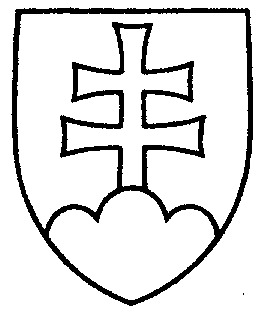 1340ROZHODNUTIEPREDSEDU NÁRODNEJ RADY SLOVENSKEJ REPUBLIKYzo 14. januára 2019o pridelení návrhu zákona, podaného poslancami Národnej rady Slovenskej republiky na prerokovanie výborom Národnej rady Slovenskej republiky	N a v r h u j e m	Národnej rade Slovenskej republiky	A.  p r i d e l i ť	návrh poslancov Národnej rady Slovenskej republiky Miroslava BEBLAVÉHO, Jozefa MIHÁLA a  Simony PETRÍK na vydanie zákona, ktorým sa mení zákon 
č. 311/2001 Z. z. Zákonník práce v znení neskorších predpisov a ktorým sa menia niektoré zákony (tlač 1272), doručený 11. januára 2019	na prerokovanie	Ústavnoprávnemu výboru Národnej rady Slovenskej republiky a	Výboru Národnej rady Slovenskej republiky pre sociálne veci;	B.  u r č i ť	a) k návrhu zákona ako gestorský Výbor Národnej rady Slovenskej republiky 
pre sociálne veci,	b) lehotu na prerokovanie návrhu zákona v druhom čítaní vo výbore 
do 22. marca 2019 a v gestorskom výbore do 25. marca 2019.v z. Béla   B u g á r   v. r.